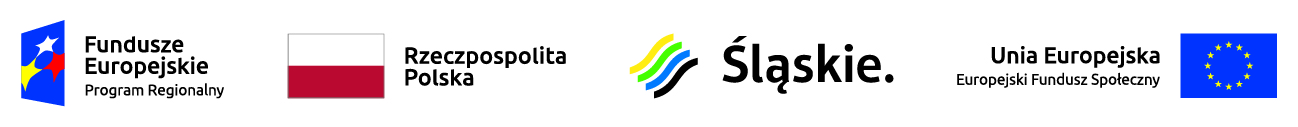 FORMULARZ REKRUTACYJNY DO UDZIAŁU W PROJEKCIEZmiany zawodowe nową szansą (Pola wyboru proszę zaznaczyć X)Indywidualny 
Numer Identyfikacyjny 
(nadaje organizator projektu)Data wpływu oferty (wypełnia organizator projektu)Indywidualny 
Numer Identyfikacyjny 
(nadaje organizator projektu)Oś priorytetowa:VII. Regionalny rynek pracyDziałanie:7.1. Aktywne formy przeciwdziałania bezrobociuPoddziałanie:Poprawa zdolności do zatrudnienia osób poszukujących pracy i pozostających bez zatrudnienia – konkursBeneficjent Kancelaria Radców Prawnych „PRO IUSTITIA” Michał Szczygieł, Ewa Szczygieł, i wspólnicy Spółka Cywilna z siedzibą w Żorach.Tytuł projektuZmiany zawodowe nową szansąNr projektuWND-RPSL.07.01.03-24-0401/19Czas trwania projektu2020-09-01 - 2022-12-31. L.p.Lp.NazwaIDaneosoboweImię (imiona)IDaneosoboweNazwiskoIDaneosoboweData urodzeniaIDaneosoboweNr PESELIDaneosoboweNr. NIPIDaneosoboweStan cywilnyIDaneosobowePłećIDaneosoboweWykształcenie□Brak - brak formalnego wykształcenia- ISCED 0Brak - brak formalnego wykształcenia- ISCED 0Brak - brak formalnego wykształcenia- ISCED 0Brak - brak formalnego wykształcenia- ISCED 0Brak - brak formalnego wykształcenia- ISCED 0Brak - brak formalnego wykształcenia- ISCED 0Brak - brak formalnego wykształcenia- ISCED 0Brak - brak formalnego wykształcenia- ISCED 0Brak - brak formalnego wykształcenia- ISCED 0Brak - brak formalnego wykształcenia- ISCED 0Brak - brak formalnego wykształcenia- ISCED 0Brak - brak formalnego wykształcenia- ISCED 0IDaneosoboweWykształcenie□Podstawowe - kształcenie ukończone na poziomie szkoły podstawowej - ISCED 1 Podstawowe - kształcenie ukończone na poziomie szkoły podstawowej - ISCED 1 Podstawowe - kształcenie ukończone na poziomie szkoły podstawowej - ISCED 1 Podstawowe - kształcenie ukończone na poziomie szkoły podstawowej - ISCED 1 Podstawowe - kształcenie ukończone na poziomie szkoły podstawowej - ISCED 1 Podstawowe - kształcenie ukończone na poziomie szkoły podstawowej - ISCED 1 Podstawowe - kształcenie ukończone na poziomie szkoły podstawowej - ISCED 1 Podstawowe - kształcenie ukończone na poziomie szkoły podstawowej - ISCED 1 Podstawowe - kształcenie ukończone na poziomie szkoły podstawowej - ISCED 1 Podstawowe - kształcenie ukończone na poziomie szkoły podstawowej - ISCED 1 Podstawowe - kształcenie ukończone na poziomie szkoły podstawowej - ISCED 1 Podstawowe - kształcenie ukończone na poziomie szkoły podstawowej - ISCED 1 IDaneosoboweWykształcenie□Gimnazjalne -  kształcenie ukończone na poziomie szkoły gimnazjalnej  - ISCED 2Gimnazjalne -  kształcenie ukończone na poziomie szkoły gimnazjalnej  - ISCED 2Gimnazjalne -  kształcenie ukończone na poziomie szkoły gimnazjalnej  - ISCED 2Gimnazjalne -  kształcenie ukończone na poziomie szkoły gimnazjalnej  - ISCED 2Gimnazjalne -  kształcenie ukończone na poziomie szkoły gimnazjalnej  - ISCED 2Gimnazjalne -  kształcenie ukończone na poziomie szkoły gimnazjalnej  - ISCED 2Gimnazjalne -  kształcenie ukończone na poziomie szkoły gimnazjalnej  - ISCED 2Gimnazjalne -  kształcenie ukończone na poziomie szkoły gimnazjalnej  - ISCED 2Gimnazjalne -  kształcenie ukończone na poziomie szkoły gimnazjalnej  - ISCED 2Gimnazjalne -  kształcenie ukończone na poziomie szkoły gimnazjalnej  - ISCED 2Gimnazjalne -  kształcenie ukończone na poziomie szkoły gimnazjalnej  - ISCED 2Gimnazjalne -  kształcenie ukończone na poziomie szkoły gimnazjalnej  - ISCED 2IDaneosoboweWykształcenie□Ponadgimnazjalne - kształcenie ukończone na poziomie szkoły średniej lub zasadniczej szkoły zawodowej – ISCED 3Ponadgimnazjalne - kształcenie ukończone na poziomie szkoły średniej lub zasadniczej szkoły zawodowej – ISCED 3Ponadgimnazjalne - kształcenie ukończone na poziomie szkoły średniej lub zasadniczej szkoły zawodowej – ISCED 3Ponadgimnazjalne - kształcenie ukończone na poziomie szkoły średniej lub zasadniczej szkoły zawodowej – ISCED 3Ponadgimnazjalne - kształcenie ukończone na poziomie szkoły średniej lub zasadniczej szkoły zawodowej – ISCED 3Ponadgimnazjalne - kształcenie ukończone na poziomie szkoły średniej lub zasadniczej szkoły zawodowej – ISCED 3Ponadgimnazjalne - kształcenie ukończone na poziomie szkoły średniej lub zasadniczej szkoły zawodowej – ISCED 3Ponadgimnazjalne - kształcenie ukończone na poziomie szkoły średniej lub zasadniczej szkoły zawodowej – ISCED 3Ponadgimnazjalne - kształcenie ukończone na poziomie szkoły średniej lub zasadniczej szkoły zawodowej – ISCED 3Ponadgimnazjalne - kształcenie ukończone na poziomie szkoły średniej lub zasadniczej szkoły zawodowej – ISCED 3Ponadgimnazjalne - kształcenie ukończone na poziomie szkoły średniej lub zasadniczej szkoły zawodowej – ISCED 3Ponadgimnazjalne - kształcenie ukończone na poziomie szkoły średniej lub zasadniczej szkoły zawodowej – ISCED 3IDaneosoboweWykształcenie□Policealne - kształcenie ukończone na poziomie wyższym niż kształcenie na poziomie szkoły średniej, które jednocześnie nie jest wykształceniem wyższym - ISCED 4Policealne - kształcenie ukończone na poziomie wyższym niż kształcenie na poziomie szkoły średniej, które jednocześnie nie jest wykształceniem wyższym - ISCED 4Policealne - kształcenie ukończone na poziomie wyższym niż kształcenie na poziomie szkoły średniej, które jednocześnie nie jest wykształceniem wyższym - ISCED 4Policealne - kształcenie ukończone na poziomie wyższym niż kształcenie na poziomie szkoły średniej, które jednocześnie nie jest wykształceniem wyższym - ISCED 4Policealne - kształcenie ukończone na poziomie wyższym niż kształcenie na poziomie szkoły średniej, które jednocześnie nie jest wykształceniem wyższym - ISCED 4Policealne - kształcenie ukończone na poziomie wyższym niż kształcenie na poziomie szkoły średniej, które jednocześnie nie jest wykształceniem wyższym - ISCED 4Policealne - kształcenie ukończone na poziomie wyższym niż kształcenie na poziomie szkoły średniej, które jednocześnie nie jest wykształceniem wyższym - ISCED 4Policealne - kształcenie ukończone na poziomie wyższym niż kształcenie na poziomie szkoły średniej, które jednocześnie nie jest wykształceniem wyższym - ISCED 4Policealne - kształcenie ukończone na poziomie wyższym niż kształcenie na poziomie szkoły średniej, które jednocześnie nie jest wykształceniem wyższym - ISCED 4Policealne - kształcenie ukończone na poziomie wyższym niż kształcenie na poziomie szkoły średniej, które jednocześnie nie jest wykształceniem wyższym - ISCED 4Policealne - kształcenie ukończone na poziomie wyższym niż kształcenie na poziomie szkoły średniej, które jednocześnie nie jest wykształceniem wyższym - ISCED 4Policealne - kształcenie ukończone na poziomie wyższym niż kształcenie na poziomie szkoły średniej, które jednocześnie nie jest wykształceniem wyższym - ISCED 4IDaneosoboweWykształcenie□Wyższe - kształcenie ukończone na poziomie studiów krótkiego cyklu, studiów wyższych licencjackich, magisterskich, doktoranckich - ISCED 5 - 8Wyższe - kształcenie ukończone na poziomie studiów krótkiego cyklu, studiów wyższych licencjackich, magisterskich, doktoranckich - ISCED 5 - 8Wyższe - kształcenie ukończone na poziomie studiów krótkiego cyklu, studiów wyższych licencjackich, magisterskich, doktoranckich - ISCED 5 - 8Wyższe - kształcenie ukończone na poziomie studiów krótkiego cyklu, studiów wyższych licencjackich, magisterskich, doktoranckich - ISCED 5 - 8Wyższe - kształcenie ukończone na poziomie studiów krótkiego cyklu, studiów wyższych licencjackich, magisterskich, doktoranckich - ISCED 5 - 8Wyższe - kształcenie ukończone na poziomie studiów krótkiego cyklu, studiów wyższych licencjackich, magisterskich, doktoranckich - ISCED 5 - 8Wyższe - kształcenie ukończone na poziomie studiów krótkiego cyklu, studiów wyższych licencjackich, magisterskich, doktoranckich - ISCED 5 - 8Wyższe - kształcenie ukończone na poziomie studiów krótkiego cyklu, studiów wyższych licencjackich, magisterskich, doktoranckich - ISCED 5 - 8Wyższe - kształcenie ukończone na poziomie studiów krótkiego cyklu, studiów wyższych licencjackich, magisterskich, doktoranckich - ISCED 5 - 8Wyższe - kształcenie ukończone na poziomie studiów krótkiego cyklu, studiów wyższych licencjackich, magisterskich, doktoranckich - ISCED 5 - 8Wyższe - kształcenie ukończone na poziomie studiów krótkiego cyklu, studiów wyższych licencjackich, magisterskich, doktoranckich - ISCED 5 - 8Wyższe - kształcenie ukończone na poziomie studiów krótkiego cyklu, studiów wyższych licencjackich, magisterskich, doktoranckich - ISCED 5 - 8IIAdreszamieszkania   1.UlicaIIAdreszamieszkania   2.Nr domuIIAdreszamieszkania   3.Nr lokaluIIAdreszamieszkania   4.MiejscowośćIIAdreszamieszkania   5.DzielnicaIIAdreszamieszkania   6.Miasto □    Wieś □Miasto □    Wieś □Miasto □    Wieś □Miasto □    Wieś □Miasto □    Wieś □Miasto □    Wieś □Miasto □    Wieś □Miasto □    Wieś □Miasto □    Wieś □Miasto □    Wieś □Miasto □    Wieś □Miasto □    Wieś □Miasto □    Wieś □Miasto □    Wieś □IIAdreszamieszkania   7.Kod pocztowyIIAdreszamieszkania   8.WojewództwoIIIDanekontaktowe 1.Numer telefonu kontaktowegoIIIDanekontaktowe 2.Adres e-mail3Adres do korespondencji jeśli jest inny niż adres zamieszkaniaIVStatus na rynku pracy(do wyboru opcje 
1, 2 LUB 3)1Osoba bezrobotna zarejestrowana w PUP (osoba pozostająca bez pracy, gotowa do podjęcia pracy i aktywnie poszukująca zatrudnienia - osoby zarejestrowane w PUP jako bezrobotne)w tym długotrwale bezrobotna(osoba bezrobotna nieprzerwanie przez okres ponad 12 miesięcy)Osoba bezrobotna zarejestrowana w PUP (osoba pozostająca bez pracy, gotowa do podjęcia pracy i aktywnie poszukująca zatrudnienia - osoby zarejestrowane w PUP jako bezrobotne)w tym długotrwale bezrobotna(osoba bezrobotna nieprzerwanie przez okres ponad 12 miesięcy)Osoba bezrobotna zarejestrowana w PUP (osoba pozostająca bez pracy, gotowa do podjęcia pracy i aktywnie poszukująca zatrudnienia - osoby zarejestrowane w PUP jako bezrobotne)w tym długotrwale bezrobotna(osoba bezrobotna nieprzerwanie przez okres ponad 12 miesięcy)Osoba bezrobotna zarejestrowana w PUP (osoba pozostająca bez pracy, gotowa do podjęcia pracy i aktywnie poszukująca zatrudnienia - osoby zarejestrowane w PUP jako bezrobotne)w tym długotrwale bezrobotna(osoba bezrobotna nieprzerwanie przez okres ponad 12 miesięcy)Osoba bezrobotna zarejestrowana w PUP (osoba pozostająca bez pracy, gotowa do podjęcia pracy i aktywnie poszukująca zatrudnienia - osoby zarejestrowane w PUP jako bezrobotne)w tym długotrwale bezrobotna(osoba bezrobotna nieprzerwanie przez okres ponad 12 miesięcy)Osoba bezrobotna zarejestrowana w PUP (osoba pozostająca bez pracy, gotowa do podjęcia pracy i aktywnie poszukująca zatrudnienia - osoby zarejestrowane w PUP jako bezrobotne)w tym długotrwale bezrobotna(osoba bezrobotna nieprzerwanie przez okres ponad 12 miesięcy)Osoba bezrobotna zarejestrowana w PUP (osoba pozostająca bez pracy, gotowa do podjęcia pracy i aktywnie poszukująca zatrudnienia - osoby zarejestrowane w PUP jako bezrobotne)w tym długotrwale bezrobotna(osoba bezrobotna nieprzerwanie przez okres ponad 12 miesięcy)TAK □    NIE □ TAK □    NIE □TAK □    NIE □ TAK □    NIE □TAK □    NIE □ TAK □    NIE □TAK □    NIE □ TAK □    NIE □TAK □    NIE □ TAK □    NIE □TAK □    NIE □ TAK □    NIE □TAK □    NIE □ TAK □    NIE □IVStatus na rynku pracy(do wyboru opcje 
1, 2 LUB 3)2Osoba bezrobotna NIEzarejestrowana  (osoba pozostająca bez pracy, gotowa do podjęcia pracy i aktywnie poszukująca zatrudnienia -   osoby niezarejestrowane)w tym długotrwale bezrobotna(osoba bezrobotna nieprzerwanie przez okres ponad 12 miesięcy)Osoba bezrobotna NIEzarejestrowana  (osoba pozostająca bez pracy, gotowa do podjęcia pracy i aktywnie poszukująca zatrudnienia -   osoby niezarejestrowane)w tym długotrwale bezrobotna(osoba bezrobotna nieprzerwanie przez okres ponad 12 miesięcy)Osoba bezrobotna NIEzarejestrowana  (osoba pozostająca bez pracy, gotowa do podjęcia pracy i aktywnie poszukująca zatrudnienia -   osoby niezarejestrowane)w tym długotrwale bezrobotna(osoba bezrobotna nieprzerwanie przez okres ponad 12 miesięcy)Osoba bezrobotna NIEzarejestrowana  (osoba pozostająca bez pracy, gotowa do podjęcia pracy i aktywnie poszukująca zatrudnienia -   osoby niezarejestrowane)w tym długotrwale bezrobotna(osoba bezrobotna nieprzerwanie przez okres ponad 12 miesięcy)Osoba bezrobotna NIEzarejestrowana  (osoba pozostająca bez pracy, gotowa do podjęcia pracy i aktywnie poszukująca zatrudnienia -   osoby niezarejestrowane)w tym długotrwale bezrobotna(osoba bezrobotna nieprzerwanie przez okres ponad 12 miesięcy)Osoba bezrobotna NIEzarejestrowana  (osoba pozostająca bez pracy, gotowa do podjęcia pracy i aktywnie poszukująca zatrudnienia -   osoby niezarejestrowane)w tym długotrwale bezrobotna(osoba bezrobotna nieprzerwanie przez okres ponad 12 miesięcy)Osoba bezrobotna NIEzarejestrowana  (osoba pozostająca bez pracy, gotowa do podjęcia pracy i aktywnie poszukująca zatrudnienia -   osoby niezarejestrowane)w tym długotrwale bezrobotna(osoba bezrobotna nieprzerwanie przez okres ponad 12 miesięcy)TAK □    NIE □TAK □    NIE □TAK □    NIE □TAK □    NIE □TAK □    NIE □TAK □    NIE □TAK □    NIE □TAK □    NIE □TAK □    NIE □TAK □    NIE □TAK □    NIE □TAK □    NIE □TAK □    NIE □TAK □    NIE □IVStatus na rynku pracy(do wyboru opcje 
1, 2 LUB 3)3Osoba bierna zawodowo(osoba, która w danej chwili nie tworzy zasobów siły roboczej tj. która nie pracuje i nie jest bezrobotna, np.: studenci studiów stacjonarnych).Osoba bierna zawodowo(osoba, która w danej chwili nie tworzy zasobów siły roboczej tj. która nie pracuje i nie jest bezrobotna, np.: studenci studiów stacjonarnych).Osoba bierna zawodowo(osoba, która w danej chwili nie tworzy zasobów siły roboczej tj. która nie pracuje i nie jest bezrobotna, np.: studenci studiów stacjonarnych).Osoba bierna zawodowo(osoba, która w danej chwili nie tworzy zasobów siły roboczej tj. która nie pracuje i nie jest bezrobotna, np.: studenci studiów stacjonarnych).Osoba bierna zawodowo(osoba, która w danej chwili nie tworzy zasobów siły roboczej tj. która nie pracuje i nie jest bezrobotna, np.: studenci studiów stacjonarnych).Osoba bierna zawodowo(osoba, która w danej chwili nie tworzy zasobów siły roboczej tj. która nie pracuje i nie jest bezrobotna, np.: studenci studiów stacjonarnych).Osoba bierna zawodowo(osoba, która w danej chwili nie tworzy zasobów siły roboczej tj. która nie pracuje i nie jest bezrobotna, np.: studenci studiów stacjonarnych).TAK □    NIE □TAK □    NIE □TAK □    NIE □TAK □    NIE □TAK □    NIE □TAK □    NIE □TAK □    NIE □VDane dot. kandydata na uczestnika projektu4Reemigrant (w tym repatriant)Reemigrant (w tym repatriant)Reemigrant (w tym repatriant)Reemigrant (w tym repatriant)Reemigrant (w tym repatriant)Reemigrant (w tym repatriant)Reemigrant (w tym repatriant)TAK □    NIE □TAK □    NIE □TAK □    NIE □TAK □    NIE □TAK □    NIE □TAK □    NIE □TAK □    NIE □VDane dot. kandydata na uczestnika projektu5Imigrant Imigrant Imigrant Imigrant Imigrant Imigrant Imigrant TAK □    NIE □TAK □    NIE □TAK □    NIE □TAK □    NIE □TAK □    NIE □TAK □    NIE □TAK □    NIE □VDane dot. kandydata na uczestnika projektu6Osoba uboga pracująca;Osoba zatrudniona na umowach krótkoterminowych;Osoba pracująca w ramach umów cywilno-prawnychOsoba uboga pracująca;Osoba zatrudniona na umowach krótkoterminowych;Osoba pracująca w ramach umów cywilno-prawnychOsoba uboga pracująca;Osoba zatrudniona na umowach krótkoterminowych;Osoba pracująca w ramach umów cywilno-prawnychOsoba uboga pracująca;Osoba zatrudniona na umowach krótkoterminowych;Osoba pracująca w ramach umów cywilno-prawnychOsoba uboga pracująca;Osoba zatrudniona na umowach krótkoterminowych;Osoba pracująca w ramach umów cywilno-prawnychOsoba uboga pracująca;Osoba zatrudniona na umowach krótkoterminowych;Osoba pracująca w ramach umów cywilno-prawnychOsoba uboga pracująca;Osoba zatrudniona na umowach krótkoterminowych;Osoba pracująca w ramach umów cywilno-prawnychTAK □    NIE □TAK □    NIE □TAK □    NIE □TAK □    NIE □TAK □    NIE □TAK □    NIE □TAK □    NIE □VDane dot. kandydata na uczestnika projektu7Osoba odchodząca z rolnictwa lub rodzina osoby odchodzącej z rolnictwaOsoba odchodząca z rolnictwa lub rodzina osoby odchodzącej z rolnictwaOsoba odchodząca z rolnictwa lub rodzina osoby odchodzącej z rolnictwaOsoba odchodząca z rolnictwa lub rodzina osoby odchodzącej z rolnictwaOsoba odchodząca z rolnictwa lub rodzina osoby odchodzącej z rolnictwaOsoba odchodząca z rolnictwa lub rodzina osoby odchodzącej z rolnictwaOsoba odchodząca z rolnictwa lub rodzina osoby odchodzącej z rolnictwaTAK □    NIE □TAK □    NIE □TAK □    NIE □TAK □    NIE □TAK □    NIE □TAK □    NIE □TAK □    NIE □VDane dot. kandydata na uczestnika projektu8Jestem byłym uczestnikiem projektu z zakresu włączenia społecznego CT9 RPO WSLJestem byłym uczestnikiem projektu z zakresu włączenia społecznego CT9 RPO WSLJestem byłym uczestnikiem projektu z zakresu włączenia społecznego CT9 RPO WSLJestem byłym uczestnikiem projektu z zakresu włączenia społecznego CT9 RPO WSLJestem byłym uczestnikiem projektu z zakresu włączenia społecznego CT9 RPO WSLJestem byłym uczestnikiem projektu z zakresu włączenia społecznego CT9 RPO WSLJestem byłym uczestnikiem projektu z zakresu włączenia społecznego CT9 RPO WSLTAK □    NIE □TAK □    NIE □TAK □    NIE □TAK □    NIE □TAK □    NIE □TAK □    NIE □TAK □    NIE □VDane dot. kandydata na uczestnika projektu9Zamieszkuję miasto średnie lub miasto tracące funkcje społeczno-gospodarczeZamieszkuję miasto średnie lub miasto tracące funkcje społeczno-gospodarczeZamieszkuję miasto średnie lub miasto tracące funkcje społeczno-gospodarczeZamieszkuję miasto średnie lub miasto tracące funkcje społeczno-gospodarczeZamieszkuję miasto średnie lub miasto tracące funkcje społeczno-gospodarczeZamieszkuję miasto średnie lub miasto tracące funkcje społeczno-gospodarczeZamieszkuję miasto średnie lub miasto tracące funkcje społeczno-gospodarczeTAK □    NIE □TAK □    NIE □TAK □    NIE □TAK □    NIE □TAK □    NIE □TAK □    NIE □TAK □    NIE □VDane dot. kandydata na uczestnika projektu10Zamieszkuję obszar rewitalizacji lub jego otoczenia zgodnie z ustawą o rewitalizacji oraz Wytycznymi dotyczącymi rewitalizacji wydanymi przez Ministra rozwoju.Zamieszkuję obszar rewitalizacji lub jego otoczenia zgodnie z ustawą o rewitalizacji oraz Wytycznymi dotyczącymi rewitalizacji wydanymi przez Ministra rozwoju.Zamieszkuję obszar rewitalizacji lub jego otoczenia zgodnie z ustawą o rewitalizacji oraz Wytycznymi dotyczącymi rewitalizacji wydanymi przez Ministra rozwoju.Zamieszkuję obszar rewitalizacji lub jego otoczenia zgodnie z ustawą o rewitalizacji oraz Wytycznymi dotyczącymi rewitalizacji wydanymi przez Ministra rozwoju.Zamieszkuję obszar rewitalizacji lub jego otoczenia zgodnie z ustawą o rewitalizacji oraz Wytycznymi dotyczącymi rewitalizacji wydanymi przez Ministra rozwoju.Zamieszkuję obszar rewitalizacji lub jego otoczenia zgodnie z ustawą o rewitalizacji oraz Wytycznymi dotyczącymi rewitalizacji wydanymi przez Ministra rozwoju.Zamieszkuję obszar rewitalizacji lub jego otoczenia zgodnie z ustawą o rewitalizacji oraz Wytycznymi dotyczącymi rewitalizacji wydanymi przez Ministra rozwoju.TAK □    NIE □TAK □    NIE □TAK □    NIE □TAK □    NIE □TAK □    NIE □TAK □    NIE □TAK □    NIE □VDane dot. kandydata na uczestnika projektu11Jestem osobą niepełnosprawną – jeśli tak należy załączyć kopię orzeczenia o niepełnosprawności. (Za osoby niepełnosprawne uznaje się osoby niepełnosprawne w świetle przepisów ustawy z dnia 27 sierpnia 1997 r. o rehabilitacji zawodowej i społecznej oraz zatrudnieniu osób), a także osoby z zaburzeniami psychicznymi, o których mowa w ustawie z dnia 19 sierpnia 1994 r. o ochronie zdrowia, tj. osoby z odpowiednim orzeczeniem lub innym dokumentem poświadczającym stan zdrowia) Jestem osobą niepełnosprawną – jeśli tak należy załączyć kopię orzeczenia o niepełnosprawności. (Za osoby niepełnosprawne uznaje się osoby niepełnosprawne w świetle przepisów ustawy z dnia 27 sierpnia 1997 r. o rehabilitacji zawodowej i społecznej oraz zatrudnieniu osób), a także osoby z zaburzeniami psychicznymi, o których mowa w ustawie z dnia 19 sierpnia 1994 r. o ochronie zdrowia, tj. osoby z odpowiednim orzeczeniem lub innym dokumentem poświadczającym stan zdrowia) Jestem osobą niepełnosprawną – jeśli tak należy załączyć kopię orzeczenia o niepełnosprawności. (Za osoby niepełnosprawne uznaje się osoby niepełnosprawne w świetle przepisów ustawy z dnia 27 sierpnia 1997 r. o rehabilitacji zawodowej i społecznej oraz zatrudnieniu osób), a także osoby z zaburzeniami psychicznymi, o których mowa w ustawie z dnia 19 sierpnia 1994 r. o ochronie zdrowia, tj. osoby z odpowiednim orzeczeniem lub innym dokumentem poświadczającym stan zdrowia) Jestem osobą niepełnosprawną – jeśli tak należy załączyć kopię orzeczenia o niepełnosprawności. (Za osoby niepełnosprawne uznaje się osoby niepełnosprawne w świetle przepisów ustawy z dnia 27 sierpnia 1997 r. o rehabilitacji zawodowej i społecznej oraz zatrudnieniu osób), a także osoby z zaburzeniami psychicznymi, o których mowa w ustawie z dnia 19 sierpnia 1994 r. o ochronie zdrowia, tj. osoby z odpowiednim orzeczeniem lub innym dokumentem poświadczającym stan zdrowia) Jestem osobą niepełnosprawną – jeśli tak należy załączyć kopię orzeczenia o niepełnosprawności. (Za osoby niepełnosprawne uznaje się osoby niepełnosprawne w świetle przepisów ustawy z dnia 27 sierpnia 1997 r. o rehabilitacji zawodowej i społecznej oraz zatrudnieniu osób), a także osoby z zaburzeniami psychicznymi, o których mowa w ustawie z dnia 19 sierpnia 1994 r. o ochronie zdrowia, tj. osoby z odpowiednim orzeczeniem lub innym dokumentem poświadczającym stan zdrowia) Jestem osobą niepełnosprawną – jeśli tak należy załączyć kopię orzeczenia o niepełnosprawności. (Za osoby niepełnosprawne uznaje się osoby niepełnosprawne w świetle przepisów ustawy z dnia 27 sierpnia 1997 r. o rehabilitacji zawodowej i społecznej oraz zatrudnieniu osób), a także osoby z zaburzeniami psychicznymi, o których mowa w ustawie z dnia 19 sierpnia 1994 r. o ochronie zdrowia, tj. osoby z odpowiednim orzeczeniem lub innym dokumentem poświadczającym stan zdrowia) Jestem osobą niepełnosprawną – jeśli tak należy załączyć kopię orzeczenia o niepełnosprawności. (Za osoby niepełnosprawne uznaje się osoby niepełnosprawne w świetle przepisów ustawy z dnia 27 sierpnia 1997 r. o rehabilitacji zawodowej i społecznej oraz zatrudnieniu osób), a także osoby z zaburzeniami psychicznymi, o których mowa w ustawie z dnia 19 sierpnia 1994 r. o ochronie zdrowia, tj. osoby z odpowiednim orzeczeniem lub innym dokumentem poświadczającym stan zdrowia) TAK □    NIE □Odmowa podania informacji  □TAK □    NIE □Odmowa podania informacji  □TAK □    NIE □Odmowa podania informacji  □TAK □    NIE □Odmowa podania informacji  □TAK □    NIE □Odmowa podania informacji  □TAK □    NIE □Odmowa podania informacji  □TAK □    NIE □Odmowa podania informacji  □VDane dot. kandydata na uczestnika projektu12Jestem KOBIETĄ powracającą na rynek pracy po przerwie związanej z urodzeniem dziecka (Kobieta powracające na rynek pracy po przerwie związanej z urodzeniem dziecka  należy rozumieć kobieta powracające na rynek pracy w okresie 3 lat od dnia urodzenia dziecka)Jestem KOBIETĄ powracającą na rynek pracy po przerwie związanej z urodzeniem dziecka (Kobieta powracające na rynek pracy po przerwie związanej z urodzeniem dziecka  należy rozumieć kobieta powracające na rynek pracy w okresie 3 lat od dnia urodzenia dziecka)Jestem KOBIETĄ powracającą na rynek pracy po przerwie związanej z urodzeniem dziecka (Kobieta powracające na rynek pracy po przerwie związanej z urodzeniem dziecka  należy rozumieć kobieta powracające na rynek pracy w okresie 3 lat od dnia urodzenia dziecka)Jestem KOBIETĄ powracającą na rynek pracy po przerwie związanej z urodzeniem dziecka (Kobieta powracające na rynek pracy po przerwie związanej z urodzeniem dziecka  należy rozumieć kobieta powracające na rynek pracy w okresie 3 lat od dnia urodzenia dziecka)Jestem KOBIETĄ powracającą na rynek pracy po przerwie związanej z urodzeniem dziecka (Kobieta powracające na rynek pracy po przerwie związanej z urodzeniem dziecka  należy rozumieć kobieta powracające na rynek pracy w okresie 3 lat od dnia urodzenia dziecka)Jestem KOBIETĄ powracającą na rynek pracy po przerwie związanej z urodzeniem dziecka (Kobieta powracające na rynek pracy po przerwie związanej z urodzeniem dziecka  należy rozumieć kobieta powracające na rynek pracy w okresie 3 lat od dnia urodzenia dziecka)Jestem KOBIETĄ powracającą na rynek pracy po przerwie związanej z urodzeniem dziecka (Kobieta powracające na rynek pracy po przerwie związanej z urodzeniem dziecka  należy rozumieć kobieta powracające na rynek pracy w okresie 3 lat od dnia urodzenia dziecka)TAK □    NIE □TAK □    NIE □TAK □    NIE □TAK □    NIE □TAK □    NIE □TAK □    NIE □TAK □    NIE □13Oświadczam, iż obecnie ani w ciągu ostatnich 4 tygodni przed złożeniem dokumentów rekrutacyjnych nie uczestniczyłem/am w innym projekcie współfinansowanym ze środków EFS.Oświadczam, iż obecnie ani w ciągu ostatnich 4 tygodni przed złożeniem dokumentów rekrutacyjnych nie uczestniczyłem/am w innym projekcie współfinansowanym ze środków EFS.Oświadczam, iż obecnie ani w ciągu ostatnich 4 tygodni przed złożeniem dokumentów rekrutacyjnych nie uczestniczyłem/am w innym projekcie współfinansowanym ze środków EFS.Oświadczam, iż obecnie ani w ciągu ostatnich 4 tygodni przed złożeniem dokumentów rekrutacyjnych nie uczestniczyłem/am w innym projekcie współfinansowanym ze środków EFS.Oświadczam, iż obecnie ani w ciągu ostatnich 4 tygodni przed złożeniem dokumentów rekrutacyjnych nie uczestniczyłem/am w innym projekcie współfinansowanym ze środków EFS.Oświadczam, iż obecnie ani w ciągu ostatnich 4 tygodni przed złożeniem dokumentów rekrutacyjnych nie uczestniczyłem/am w innym projekcie współfinansowanym ze środków EFS.Oświadczam, iż obecnie ani w ciągu ostatnich 4 tygodni przed złożeniem dokumentów rekrutacyjnych nie uczestniczyłem/am w innym projekcie współfinansowanym ze środków EFS.TAK □    NIE □TAK □    NIE □TAK □    NIE □TAK □    NIE □TAK □    NIE □TAK □    NIE □TAK □    NIE □OŚWIADCZENIA i DEKLARACJEJa niżej podpisany/a...........................................................................................................................................(imię i nazwisko)zamieszkały/a.....................................................................................................................................................(adres zamieszkania)Pouczony o odpowiedzialności za składanie oświadczeń niezgodnych z prawdą:W wierszach poniżej należy wykreślić niewłaściwą odpowiedź  Oświadczam, że zapoznałem(am) się z Regulaminem rekrutacji uczestników i akceptuję jego postanowienia.Jestem świadomy/a, że złożenie dokumentów rekrutacyjnych nie jest równoznaczne z zakwalifikowaniem mnie do udziału w projekcie. Zobowiązuję się do wypełniania dokumentów związanych z Projektem. Zostałem/am poinformowany/a, że w/w Projekt współfinansowany jest ze środków Europejskiego Funduszu Społecznego w ramach Regionalnego Programu Operacyjnego Województwa Śląskiego.Wyrażam zgodę na przetwarzanie moich danych osobowych w celu monitoringu i ewaluacji projektu oraz umieszczenie ich w bazie danych BeneficjentaOświadczam, że odbywam/ nie odbywam ⃰  karę/-y ⃰ pozbawienia wolności.Udostępnię informację o swojej sytuacji na rynku pracy firmom badawczym realizującym ewaluacje/analizy/ekspertyzy na zlecenie Instytucji Koordynującej, Instytucji Zarządzającej, Instytucji Pośredniczącej lub Beneficjenta.Zostałem/am pouczony/a o odpowiedzialności za złożenie nieprawdziwego oświadczenia lub zatajenie prawdy, niniejszym oświadczam, że wszystkie informacje podane w formularzu zgłoszeniowym udziału w projekcie oraz innych oświadczeniach i dokumentach stanowiących integralną cześć dokumentacji aplikacyjnej odpowiadają stanowi faktycznemu i są zgodne z prawdą.Zobowiązuję się, iż w ciągu 4 tygodni po zakończeniu udziału w projekcie udostępnię dane dot. mojego statusu na rynku pracy oraz informacje nt. udziału w kształceniu lub szkoleniu oraz uzyskania kwalifikacji lub nabycia kompetencji, potwierdzone stosownym dokumentem.Zobowiązuję się, iż w ciągu trzech miesięcy po zakończeniu udziału w projekcie udostępnię dane dot. mojego statusu na rynku pracy, potwierdzone stosownym dokumentem........................................					              …....................................................   (miejscowość, data) 					  ( podpis potencjalnego/ej uczestnika/czki projektu )